Совет Бурметьевского сельского поселенияНурлатского муниципального районаРеспублики Татарстан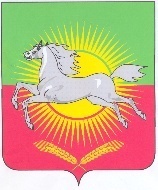 КАРАРРЕШЕНИЕ15 декабря 2023 года                                                                                             № 88О бюджете Бурметьевского сельского поселения  Нурлатского муниципального района на 2024 год и плановый период 2025 и 2026 годовВ соответствии с Бюджетным кодексом Российской Федерации, Бюджетным кодексом Республики Татарстан, Уставом Бурметьевского сельского поселения  Нурлатского муниципального района Республики Татарстан, Совет Бурметьевского сельского поселения  Нурлатского муниципального района Республики Татарстан, РЕШИЛ:Статья 1 1. Утвердить основные характеристики бюджета Бурметьевского сельского поселения  Нурлатского муниципального района Республики Татарстан на 2024 год:1)прогнозируемый общий объем доходов бюджета Бурметьевского сельского поселения  Нурлатского муниципального района в сумме 5 753,41 тыс. рублей;2)общий объем расходов бюджета Бурметьевского сельского поселения  Нурлатского муниципального района в сумме 5 753,41 тыс. рублей.3)дефицита бюджет Бурметьевского сельского поселения  Нурлатского муниципального района 0,0 тыс. рублей.2. Утвердить основные характеристики бюджета Бурметьевского сельского поселения  Нурлатского муниципального района на плановый период 2025 и 2026 годов:1)прогнозируемый общий объем доходов бюджета Бурметьевского сельского поселения  Нурлатского муниципального района на 2025 год в сумме 5 823,96 тыс. рублей и на 2026 год в сумме 5 867,36тыс. рублей;2)общий объем расходов бюджета Бурметьевского сельского поселения  Нурлатского муниципального района на 2025 год в сумме 5823,96 тыс. рублей, в том числе условно утвержденные в сумме 141,11 тыс. рублей, и на 2026 год в сумме 5 867,36 тыс. рублей, в том числе условно утвержденные в сумме 283,58 тыс. рублей;3)дефицита бюджет Бурметьевского сельского поселения  Нурлатского муниципального района на 2026 год 0,0 тыс. рублей, на 2027 год 0,0 тыс. рублей.3. Утвердить источники финансирования дефицита бюджета Бурметьевского сельского поселения  Нурлатского муниципального района:-  на 2024 год согласно приложению № 1 к настоящему Решению;- на плановый период 2025 и 2026 годов согласно приложению № 2 к настоящему Решению.Статья 2Учесть в бюджете Бурметьевского сельского поселения  Нурлатского муниципального района объем доходов на 2024 год согласно приложению № 3 к настоящему Решению, на плановый период 2025 и 2026 годов согласно приложению № 4 к настоящему Решению.Статья 3Утвердить распределение бюджетных ассигнований Бурметьевского сельского поселения  Нурлатского муниципального района по разделам и подразделам, целевым статьям и группам видов расходов классификации расходов бюджета:-на 2024 год согласно приложению № 5 к настоящему Решению;-на плановый период 2025 и 2026 годов согласно приложению № 6 к настоящему Решению.Статья 4Утвердить ведомственную структуру расходов Бурметьевского сельского поселения  Нурлатского муниципального района:-на 2024 год согласно приложению № 7 к настоящему Решению;-на плановый период 2025 и 2026 годов согласно приложению № 8 к настоящему Решению.Статья 5Объем бюджетных ассигнований, направленных на исполнение публичных нормативных обязательств на 2024, 2025 и 2026 годы в сумме 0,00 тыс.руб.Статья 6Утвердить объем дотаций на выравнивание бюджетной обеспеченности поселений Бурметьевского сельского поселения на 2024 год в сумме 127,10 тыс.руб., на 2025 г. – 33,96 тыс. рублей, на 2026 год – 11,76 тыс. рублей.Статья 7Учесть объем субвенций бюджету Бурметьевского сельского поселения на реализацию полномочий по осуществлению первичного воинского учета на территориях на которых отсутствуют военные комиссариаты На 2024год в сумме 152,46 тыс.рублейНа 2025год в сумме 167,85 тыс.рублейНа 2026год в сумме 183,95 тыс.рублейСтатья 8Органы местного самоуправления Бурметьевского сельского поселения  Нурлатского муниципального района не вправе принимать в 2025 году и в плановом периоде 2026 и 2027 годов решения, приводящие к увеличению численности муниципальных служащих и работников учреждений и организаций бюджетной сферы, а также расходов на их содержание, за исключением случаев, предусмотренных законами Республики Татарстан.Статья 9Остатки средств бюджета Бурметьевского сельского поселения  Нурлатского  муниципального района на 1 января 2024 года, не превышающем сумму остатка неиспользованных бюджетных ассигнований на оплату заключенных от имени Бурметьевского сельского поселения  Нурлатского муниципального района муниципальных контрактов на поставку товаров, выполнение работ, оказание услуг, подлежащих в соответствии с условиями этих муниципальных контрактов оплате в 2023 году, направляются в 2024 году на увеличение соответствующих бюджетных ассигнований на указанные цели, в случае принятия Исполнительным комитетом Бурметьевского сельского поселения  Нурлатского муниципального района соответствующего решения.Статье 10Территориальное отделение Департамента казначейства Министерства финансов Республики Татарстан Нурлатского района осуществляет исполнение бюджета Бурметьевского сельского поселения Нурлатского муниципального района Республики Татарстан, а также в соответствии с заключенными соглашениями отдельные функции по исполнению бюджета Бурметьевского сельского поселения Нурлатского муниципального района Республики Татарстан.Статья 11Настоящее Решение вступает в силу с 1 января 2024 года.Статья 12Опубликовать настоящее Решение на официальном сайте Нурлатского муниципального района http://nurlat.tatarstan.ru/.Председатель Совета Бурметьевского сельского поселения Нурлатского муниципального районаРеспублики Татарстан                                                                            Л.И. КашаповаПриложение № 1к решению «О бюджете Бурметьевского сельского поселения Нурлатского муниципального района на 2024 год и на плановый период 2025 и 2026 годов»от 15 декабря 2023 г. № 88 Источники финансирования дефицита бюджета Бурметьевского сельского поселения Нурлатского муниципального района Республики Татарстан на 2024 годтыс. рублейПриложение № 2к решению «О бюджете Бурметьевского сельского поселения Нурлатского муниципального района на 2024 год и на плановый период 2025 и 2026 годов»от 15 декабря 2023 г. № 88 Источники финансирования дефицита бюджета Бурметьевского сельского поселения  Нурлатского муниципального района Республики Татарстан на 2025 и 2026г.г.тыс. рублейПриложение № 3к решению «О бюджете Бурметьевского сельского поселения Нурлатского муниципального района на 2024 год и на плановый период 2025 и 2026 годов»от 15 декабря 2023 г. № 88 Объемы прогнозируемых доходов Бурметьевского сельского поселения  Нурлатского муниципального района на 2024 годтыс. рублейПриложение № 4к решению «О бюджете Бурметьевского сельского поселения Нурлатского муниципального района на 2024 год и на плановый период 2025 и 2026 годов»от 15 декабря 2023 г. № 88 Объемы прогнозируемых доходов Бурметьевского сельского поселения  Нурлатского муниципального района на 2025 и 2026 годовтыс. рублейПриложение №5к решению «О бюджете Бурметьевского сельского поселения Нурлатского муниципального района на 2024 год и на плановый период 2025 и 2026 годов»от 15 декабря 2023 г. № 88 Распределение расходов Бурметьевского сельского поселения  Нурлатского муниципального района по разделам, подразделам, целевым статьям, группам видов расходов бюджетной классификации расходов Российской Федерации на 2024 годтыс. рублейПриложение № 6к решению «О бюджете Бурметьевского сельского поселения Нурлатского муниципального района на 2024 год и на плановый период 2025 и 2026 годов»от 15 декабря 2023 г. № 88Распределениерасходов Бурметьевского сельского поселения  Нурлатского муниципального района по разделам, подразделам, целевым статьям, группам видов расходов бюджетной классификации расходов Российской Федерации на плановый период 2025 и2026 годовтыс. рублейПриложение № 7к решению «О бюджете Бурметьевского сельского поселения Нурлатского муниципального района на 2024 год и на плановый период 2025 и 2026 годов»от 15 декабря 2023 г. № 88Распределение расходов Бурметьевского сельского поселения  Нурлатского муниципального района по ведомственной классификации расходов бюджетов Российской Федерациина 2024 годтыс. рублейПриложение № 8к решению «О бюджете Бурметьевского сельского поселения Нурлатского муниципального района на 2024 год и на плановый период 2025 и 2026 годов»от 15 декабря 2023 г. № 88 Распределение расходов Бурметьевского сельского поселения  Нурлатского муниципального района по ведомственной классификации расходов бюджетов Российской Федерациина 2025 и 2026 годытыс. руб.Наименование показателяКод показателя2024 годИСТОЧНИКИ ВНУТРЕННЕГО ФИНАНСИРОВАНИЯ ДЕФИЦИТОВ БЮДЖЕТОВ01 00 00 00 00 0000 0000,0Изменение остатков средств на счетах по учету средств бюджета01 05 00 00 00 0000 0000,0Увеличение остатков средств бюджетов01 05 00 00 00 0000 500-5 753,41Увеличение прочих остатков средств бюджетов01 05 02 00 00 0000 500-5 753,41Увеличение прочих остатков денежных средств бюджетов01 05 02 01 00 0000 510-5 753,41Увеличение прочих остатков денежных средств бюджетов сельских поселений01 05 02 01 10 0000 510-5 753,41Уменьшение остатков средств бюджетов01 05 00 00 00 0000 6005 753,41Уменьшение прочих остатков средств бюджетов01 05 02 00 00 0000 6005 753,41Уменьшение прочих остатков денежных средств бюджетов01 05 02 01 00 0000 6105 753,41Уменьшение прочих остатков денежных средств бюджетов сельских поселений01 05 02 01 10 0000 6105 753,41Наименование показателяКод показателя2025 год2026 годИСТОЧНИКИ ВНУТРЕННЕГО ФИНАНСИРОВАНИЯ ДЕФИЦИТОВ БЮДЖЕТОВ01 00 00 00 00 0000 0000,00,0Изменение остатков средств на счетах по учету средств бюджета01 05 00 00 00 0000 0000,00,0Увеличение остатков средств бюджетов01 05 00 00 00 0000 500-5 823,96-5 867,36Увеличение прочих остатков средств бюджетов01 05 02 00 00 0000 500-5 823,96-5 867,36Увеличение прочих остатков денежных средств бюджетов01 05 02 01 00 0000 510-5 823,96-5 867,36Увеличение прочих остатков денежных средств бюджетов сельских поселений01 05 02 01 10 0000 510-5 823,96-5 867,36Уменьшение остатков средств бюджетов01 05 00 00 00 0000 6005 823,965 867,36Уменьшение прочих остатков средств бюджетов01 05 02 00 00 0000 6005 823,965 867,36Уменьшение прочих остатков денежных средств бюджетов01 05 02 01 00 0000 6105 823,965 867,36Уменьшение прочих остатков денежных средств бюджетов сельских поселений01 05 02 01 10 0000 6105 823,965 867,36НаименованиеКод доходаСуммаНАЛОГОВЫЕ И НЕНАЛОГОВЫЕ ДОХОДЫ1 00 00000 00 0000 0005562.0НАЛОГИ НА ПРИБЫЛЬ, ДОХОДЫ1 01 00000 00 0000 000524.0Налог на доходы физических лиц с доходов, источником которых является налоговый агент, за исключением доходов, в отношении которых исчисление и уплата налога осуществляются в соответствии со статьями 227, 227.1 и 228 Налогового кодекса Российской Федерации, а также доходов от долевого участия в организации, полученных в виде дивидендов1 01 02000 01 0000 110524.0НАЛОГИ НА СОВОКУПНЫЙ ДОХОД1 05 00000 00 0000 00075.0Единый сельскохозяйственный налог1 05 03000 01 0000 11075.0Единый сельскохозяйственный налог1 05 03010 01 0000 11075.0НАЛОГИ НА ИМУЩЕСТВО1 06 00000 00 0000 0004958.0Налог на имущество физических лиц1 06 01000 00 0000 110214.0Налог на имущество физических лиц, взимаемый по ставкам, применяемым к объектам налогообложения, расположенным в границах сельских поселений1 06 01030 10 0000 110214.0Земельный налог1 06 06000 00 0000 1104744.0Земельный налог с организаций1 06 06030 00 0000 1103956.0Земельный налог с организаций, обладающих земельным участком, расположенным в границах сельских поселений1 06 06033 10 0000 1103956.0Земельный налог с физических лиц1 06 06040 00 0000 110788.0Земельный налог с физических лиц, обладающих земельным участком, расположенным в границах сельских поселений1 06 06043 10 0000 110788.0ГОСУДАРСТВЕННАЯ ПОШЛИНА1 08 00000 00 0000 0005.0Государственная пошлина за совершение нотариальных действий (за исключением действий, совершаемых консульскими учреждениями Российской Федерации)1 08 04000 01 0000 1105.0Государственная пошлина за совершение нотариальных действий должностными лицами органов местного самоуправления, уполномоченными в соответствии с законодательными актами Российской Федерации на совершение нотариальных действий1 08 04020 01 00001105.0БЕЗВОЗМЕЗДНЫЕ ПОСТУПЛЕНИЯ2 00 00000 00 0000 000191.4БЕЗВОЗМЕЗДНЫЕ ПОСТУПЛЕНИЯ ОТ ДРУГИХ БЮДЖЕТОВ БЮДЖЕТНОЙ СИСТЕМЫ РОССИЙСКОЙ ФЕДЕРАЦИИ2 02 00000 00 0000 000191.4Дотации бюджетам бюджетной системы Российской Федерации2 02 10000 00 0000 15027.1Дотации на выравнивание бюджетной обеспеченности из бюджетов муниципальных районов, городских округов с внутригородским делением2 02 1600100 0000 15027.1Дотации бюджетам сельских поселений на выравнивание бюджетной обеспеченности из бюджетов муниципальных районов2 02 16001 10 0000 15027.1Субвенции бюджетам бюджетной системы Российской Федерации2 02 30000 00 0000 150152.46Субвенции бюджетам на осуществление первичного воинского учета органами местного самоуправления поселений, муниципальных и городских округов202 35118 00 0000 150152.46Субвенции бюджетам сельских поселений на осуществление первичного воинского учета органами местного самоуправления поселений, муниципальных и городских округов202 35118 10 0000 150152.46Иные межбюджетные трансферты2 02 40000 00 0000 15011.84Прочие межбюджетные трансферты, передаваемые бюджетам2 02 49999 00 0000 15011.84Прочие межбюджетные трансферты, передаваемые бюджетам сельских  поселений2 02 49999 10 0000 15011.84ВСЕГО доходов5753.40НаименованиеКод дохода20252026НАЛОГОВЫЕ И НЕНАЛОГОВЫЕ ДОХОДЫ1 00 00000 00 0000 0005610.35659.8НАЛОГИ НА ПРИБЫЛЬ, ДОХОДЫ1 01 00000 00 0000 000563.3602.8Налог на доходы физических лиц с доходов, источником которых является налоговый агент, за исключением доходов, в отношении которых исчисление и уплата налога осуществляются в соответствии со статьями 227, 227.1 и 228 Налогового кодекса Российской Федерации, а также доходов от долевого участия в организации, полученных в виде дивидендов1 01 02000 01 0000 110563.3602.8НАЛОГИ НА СОВОКУПНЫЙ ДОХОД1 05 00000 00 0000 00078.081.0Единый сельскохозяйственный налог1 05 03000 01 0000 11078.081.0Единый сельскохозяйственный налог1 05 03010 01 0000 11078.081.0НАЛОГИ НА ИМУЩЕСТВО1 06 00000 00 0000 0004964.04971.0Налог на имущество физических лиц1 06 01000 00 0000 110220.0227.0Налог на имущество физических лиц, взимаемый по ставкам, применяемым к объектам налогообложения, расположенным в границах сельских поселений1 06 01030 10 0000 110220.0227.0Земельный налог1 06 06000 00 0000 1104744.04744.0Земельный налог с организаций1 06 06030 00 0000 1103956.03956.0Земельный налог с организаций, обладающих земельным участком, расположенным в границах сельских поселений1 06 06033 10 0000 1103956.03956.0Земельный налог с физических лиц1 06 06040 00 0000 110788.0788.0Земельный налог с физических лиц, обладающих земельным участком, расположенным в границах сельских поселений1 06 06043 10 0000 110788.0788.0ГОСУДАРСТВЕННАЯ ПОШЛИНА1 08 00000 00 0000 0005.05.0Государственная пошлина за совершение нотариальных действий (за исключением действий, совершаемых консульскими учреждениями Российской Федерации)1 08 04000 01 0000 1105.05.0Государственная пошлина за совершение нотариальных действий должностными лицами органов местного самоуправления, уполномоченными в соответствии с законодательными актами Российской Федерации на совершение нотариальных действий1 08 04020 01 00001105.05.0БЕЗВОЗМЕЗДНЫЕ ПОСТУПЛЕНИЯ2 00 00000 00 0000 000213.65207.56БЕЗВОЗМЕЗДНЫЕ ПОСТУПЛЕНИЯ ОТ ДРУГИХ БЮДЖЕТОВ БЮДЖЕТНОЙ СИСТЕМЫ РОССИЙСКОЙ ФЕДЕРАЦИИ2 02 00000 00 0000 000213.65207.56Дотации бюджетам бюджетной системы Российской Федерации2 02 10000 00 0000 15033.9611.76Дотации на выравнивание бюджетной обеспеченности из бюджетов муниципальных районов, городских округов с внутригородским делением2 02 1600100 0000 15033.9611.76Дотации бюджетам сельских поселений на выравнивание бюджетной обеспеченности из бюджетов муниципальных районов2 02 16001 10 0000 15033.9611.76Субвенции бюджетам бюджетной системы Российской Федерации2 02 30000 00 0000 150167.85183.95Субвенции бюджетам на осуществление первичного воинского учета органами местного самоуправления поселений, муниципальных и городских округов202 35118 00 0000 150167.85183.95Субвенции бюджетам сельских поселений на осуществление первичного воинского учета органами местного самоуправления поселений, муниципальных и городских округов202 35118 10 0000 150167.85183.95Иные межбюджетные трансферты2 02 40000 00 0000 15011.8411.84Прочие межбюджетные трансферты, передаваемые бюджетам2 02 49999 00 0000 15011.8411.84Прочие межбюджетные трансферты, передаваемые бюджетам сельских  поселений2 02 49999 10 0000 15011.8411.84ВСЕГО доходов5823.955867.36Наименование показателяРЗПРКЦСРКВРСуммаОБЩЕГОСУДАРСТВЕННЫЕ ВОПРОСЫ012 023,87Функционирование высшего должностного лица субъекта Российской Федерации и муниципального образования0102673,69Непрограммные направления расходов010299 0 00 00000673,69Центральный аппарат010299 0 00 02030673,69Расходы на выплаты персоналу в целях обеспечения выполнения функций государственными (муниципальными) органами, казенными учреждениями, органами управления государственными внебюджетными фондами010299 0 00 02030100673,69Функционирование Правительства РФ, высших исполнительных органов государственной власти субъектов РФ, местных администраций0104955,84Непрограммные направления расходов010499 0 00 00000955,84Центральный аппарат010499 0 00 02040955,84Расходы на выплаты персоналу в целях обеспечения выполнения функций государственными (муниципальными) органами, казенными учреждениями, органами управления государственными внебюджетными фондами010499 0 00 02040100792,43Закупка товаров, работ и услуг для государственных (муниципальных) нужд010499 0 00 02040200158,4Иные бюджетные ассигнования010499 0 00 020408005,0Другие общегосударственные вопросы0113394,34Непрограммные направления расходов011399 0 00 00000394,34Обеспечение деятельности централизованных бухгалтерий011399 0 00 29900303,34Расходы на выплаты персоналу в целях обеспечения выполнения функций государственными (муниципальными) органами, казенными учреждениями, органами управления государственными внебюджетными фондами011399 0 00 29900100303,34Уплата налога на имущество организаций и земельного налога011399 0 00 029503,0Иные бюджетные ассигнования011399 0 00 029508003,0Прочие выплаты по обязательствам государства011399 0 00 9235088,0Закупка товаров, работ и услуг для государственных (муниципальных) нужд011399 0 00 9235020088,0НАЦИОНАЛЬНАЯ ОБОРОНА02152,46Мобилизационная и вневойсковая подготовка0203152,46Непрограммные направления расходов020399 0 00 00000152,46Осуществление первичного воинского учета на территориях, где отсутствуют военные комиссариаты020399 0 00 51180152,46Расходы на выплаты персоналу в целях обеспечения выполнения функций государственными (муниципальными) органами, казенными учреждениями, органами управления государственными внебюджетными фондами020399 0 00 51180100141,19Закупка товаров, работ и услуг для государственных (муниципальных) нужд020399 0 00 5118020011,27НАЦИОНАЛЬНАЯ БЕЗОПАСНОСТЬ И ПРАВООХРАНИТЕЛЬНАЯ ДЕЯТЕЛЬНОСТЬ0350,0Другие вопросы в области национальной безопасности и правоохранительной деятельности031450,0Комплексная муниципальная программа по профилактике правонарушений в Нурлатском муниципальном районе 031406 1 01 0000050,0Подпрограмма "Организация деятельности по профилактике правонарушений и преступлений "031406 1 01 0000050,0Основное мероприятие "Совершенствование деятельности по профилактике правонарушений и преступлений"031406 1 01 0000050,0Реализация программных мероприятий031406 1 01 0000050,0Закупка товаров, работ и услуг для государственных (муниципальных) нужд050306 101 0000020050,0НАЦИОНАЛЬНАЯ ЭКОНОМИКА0411,85Водное хозяйство040611,85Непрограммные направления расходов040699 0 00 0000011,85Расходы на содержание и ремонт ГТС040699 0 00 9043111,85Закупка товаров, работ и услуг для государственных (муниципальных) нужд040699 0 00 9043120011,85ЖИЛИЩНО-КОММУНАЛЬНОЕ ХОЗЯЙСТВО051 699,42Благоустройство05031 699,42Непрограммные направления расходов050399 0 00 000001 699,42Уличное освещение050399 0 00 78010901,72Закупка товаров, работ и услуг для государственных (муниципальных) нужд050399 0 00 78010200901,72Содержание кладбищ050399 0 00 7804027,7Закупка товаров, работ и услуг для государственных (муниципальных) нужд050399 0 00 7804020027,7Прочие мероприятия по благоустройству городских поселений050399 0 00 78050770,0Закупка товаров, работ и услуг для государственных (муниципальных) нужд050399 0 00 78050200770,0МЕЖБЮДЖЕТНЫЕ ТРАНСФЕРТЫ14031 815,82Прочие межбюджетные трансферты общего характера14031815,82Непрограммные направления расходов140399 0 00 000001815,82Межбюджетные субсидии, подлежащие перечислению их местных бюджетов в бюджет Республики Татарстан140399 0 00 208607,4Межбюджетные трансферты140399 0 00 208605007,4Межбюджетные трансферты, передаваемые бюджетам муниципальных образований для компенсации дополнительных расходов, возникших в результате решений, принятых органами власти другого уровня140399 0 00 251511808,42Межбюджетные трансферты140399 0 00 208605001808,42Всего расходов5 753,41Наименование показателяРЗПРКЦСРКВР20252026ОБЩЕГОСУДАРСТВЕННЫЕ ВОПРОСЫ012 083,92 145,88Функционирование высшего должностного лица субъекта Российской Федерации и муниципального образования0102700,67728,72Непрограммные направления расходов010299 0 00 00000700,67728,72Центральный аппарат010299 0 00 02030700,67728,72Расходы на выплаты персоналу в целях обеспечения выполнения функций государственными (муниципальными) органами, казенными учреждениями, органами управления государственными внебюджетными фондами010299 0 00 02030100700,67728,72Функционирование Правительства РФ, высших исполнительных органов государственной власти субъектов РФ, местных администраций0104988,891 022,82Непрограммные направления расходов010499 0 00 00000988,891 022,82Центральный аппарат010499 0 00 02040988,891 022,82Расходы на выплаты персоналу в целях обеспечения выполнения функций государственными (муниципальными) органами, казенными учреждениями, органами управления государственными внебюджетными фондами010499 0 00 02040100824,33857,07Закупка товаров, работ и услуг для государственных (муниципальных) нужд010499 0 00 02040200159,56160,75Иные бюджетные ассигнования010499 0 00 020408005,005,00Другие общегосударственные вопросы0113394,34394,34Непрограммные направления расходов011399 0 00 00000394,34394,34Обеспечение деятельности централизованных бухгалтерий011399 0 00 29900303,34303,34Расходы на выплаты персоналу в целях обеспечения выполнения функций государственными (муниципальными) органами, казенными учреждениями, органами управления государственными внебюджетными фондами011399 0 00 29900100303,34303,34Уплата налога на имущество организаций и земельного налога011399 0 00 029503,003,00Иные бюджетные ассигнования011399 0 00 029508003,003,00Прочие выплаты по обязательствам государства011399 0 00 9235088,0088,00Закупка товаров, работ и услуг для государственных (муниципальных) нужд011399 0 00 9235020088,0088,00НАЦИОНАЛЬНАЯ ОБОРОНА02152.46Мобилизационная и вневойсковая подготовка0203152.46Непрограммные направления расходов020399 0 00 00000152.46Осуществление первичного воинского учета на территориях, где отсутствуют военные комиссариаты020399 0 00 51180152.46Расходы на выплаты персоналу в целях обеспечения выполнения функций государственными (муниципальными) органами, казенными учреждениями, органами управления государственными внебюджетными фондами020399 0 00 51180100141.19Закупка товаров, работ и услуг для государственных (муниципальных) нужд020399 0 00 5118020011.27НАЦИОНАЛЬНАЯ БЕЗОПАСНОСТЬ И ПРАВООХРАНИТЕЛЬНАЯ ДЕЯТЕЛЬНОСТЬ0350,0050,00Другие вопросы в области национальной безопасности и правоохранительной деятельности031450,0050,00Комплексная муниципальная программа по профилактике правонарушений в Нурлатском муниципальном районе 031406 1 01 0000050,0050,00Подпрограмма "Организация деятельности по профилактике правонарушений и преступлений "031406 1 01 0000050,0050,00Основное мероприятие "Совершенствование деятельности по профилактике правонарушений и преступлений"031406 1 01 0000050,0050,00Реализация программных мероприятий031406 1 01 0000050,0050,00Закупка товаров, работ и услуг для государственных (муниципальных) нужд050306 101 0000020050,0050,00НАЦИОНАЛЬНАЯ ЭКОНОМИКА0411,8511,85Водное хозяйство040611,8511,85Непрограммные направления расходов040699 0 00 0000011,8511,85Расходы на содержание и ремонт ГТС040699 0 00 9043111,8511,85Закупка товаров, работ и услуг для государственных (муниципальных) нужд040699 0 00 9043120011,8511,85ЖИЛИЩНО-КОММУНАЛЬНОЕ ХОЗЯЙСТВО051639,571 479,47Благоустройство05031639,571 479,47Непрограммные направления расходов050399 0 00 000001639,571 479,47Уличное освещение050399 0 00 78010933,28965,94Закупка товаров, работ и услуг для государственных (муниципальных) нужд050399 0 00 78010200933,28965,94Содержание кладбищ050399 0 00 7804027,727,7Закупка товаров, работ и услуг для государственных (муниципальных) нужд050399 0 00 7804020027,727,7Прочие мероприятия по благоустройству городских поселений050399 0 00 78050678,6485,83Закупка товаров, работ и услуг для государственных (муниципальных) нужд050399 0 00 78050200678,6485,83МЕЖБЮДЖЕТНЫЕ ТРАНСФЕРТЫ14031 729,391 712,04Прочие межбюджетные трансферты общего характера14031 729,391 712,04Непрограммные направления расходов140399 0 00 000001 729,391 712,04Межбюджетные субсидии, подлежащие перечислению их местных бюджетов в бюджет Республики Татарстан140399 0 00 208602,70,00Межбюджетные трансферты140399 0 00 208605002,70,00Межбюджетные трансферты, передаваемые бюджетам муниципальных образований для компенсации дополнительных расходов, возникших в результате решений, принятых органами власти другого уровня140399 0 00 251511 726,691 712,04Межбюджетные трансферты140399 0 00 208605001 726,691 712,04Всего расходов без условно утвержденных5 682,855 583,79Наименование показателяКВСРРЗПРКЦСРКВРСуммаИСПОЛНИТЕЛЬНЫЙ КОМИТЕТ БУРМЕТЬЕВСКОГО СЕЛЬСКОГО ПОСЕЛЕНИЯ015 079,72ОБЩЕГОСУДАРСТВЕННЫЕ ВОПРОСЫ011 350,18Функционирование Правительства РФ, высших исполнительных органов государственной власти субъектов РФ, местных администраций0104955,84Непрограммные направления расходов010499 0 00 00000955,84Центральный аппарат010499 0 00 02040955,84Расходы на выплаты персоналу в целях обеспечения выполнения функций государственными (муниципальными) органами, казенными учреждениями, органами управления государственными внебюджетными фондами010499 0 00 02040100792,43Закупка товаров, работ и услуг для государственных (муниципальных) нужд010499 0 00 02040200158,4Иные бюджетные ассигнования010499 0 00 020408005,0Другие общегосударственные вопросы0113394,34Непрограммные направления расходов011399 0 00 00000394,34Обеспечение деятельности централизованных бухгалтерий011399 0 00 29900303,34Расходы на выплаты персоналу в целях обеспечения выполнения функций государственными (муниципальными) органами, казенными учреждениями, органами управления государственными внебюджетными фондами011399 0 00 29900100303,34Уплата налога на имущество организаций и земельного налога011399 0 00 029503,0Иные бюджетные ассигнования011399 0 00 029508003,0Прочие выплаты по обязательствам государства011399 0 00 9235088,0Закупка товаров, работ и услуг для государственных (муниципальных) нужд011399 0 00 9235020088,0НАЦИОНАЛЬНАЯ ОБОРОНА02152.46Мобилизационная и вневойсковая подготовка0203152.46Непрограммные направления расходов020399 0 00 00000152.46Осуществление первичного воинского учета на территориях, где отсутствуют военные комиссариаты020399 0 00 51180152.46Расходы на выплаты персоналу в целях обеспечения выполнения функций государственными (муниципальными) органами, казенными учреждениями, органами управления государственными внебюджетными фондами020399 0 00 51180100141.19Закупка товаров, работ и услуг для государственных (муниципальных) нужд020399 0 00 5118020011.27НАЦИОНАЛЬНАЯ БЕЗОПАСНОСТЬ И ПРАВООХРАНИТЕЛЬНАЯ ДЕЯТЕЛЬНОСТЬ0350,0Другие вопросы в области национальной безопасности и правоохранительной деятельности031450,0Комплексная муниципальная программа по профилактике правонарушений в Нурлатском муниципальном районе 031406 1 01 0000050,0Подпрограмма "Организация деятельности по профилактике правонарушений и преступлений "031406 1 01 0000050,0Основное мероприятие "Совершенствование деятельности по профилактике правонарушений и преступлений"031406 1 01 0000050,0Реализация программных мероприятий031406 1 01 0000050,0Закупка товаров, работ и услуг для государственных (муниципальных) нужд050306 101 0000020050,0НАЦИОНАЛЬНАЯ ЭКОНОМИКА0411,85Водное хозяйство040611,85Непрограммные направления расходов040699 0 00 0000011,85Расходы на содержание и ремонт ГТС040699 0 00 9043111,85Закупка товаров, работ и услуг для государственных (муниципальных) нужд040699 0 00 9043120011,85ЖИЛИЩНО-КОММУНАЛЬНОЕ ХОЗЯЙСТВО051 699,42Благоустройство05031 699,42Непрограммные направления расходов050399 0 00 000001 699,42Уличное освещение050399 0 00 78010901,72Закупка товаров, работ и услуг для государственных (муниципальных) нужд050399 0 00 78010200901,72Содержание кладбищ050399 0 00 7804027,7Закупка товаров, работ и услуг для государственных (муниципальных) нужд050399 0 00 7804020027,7Прочие мероприятия по благоустройству городских поселений050399 0 00 78050770,0Закупка товаров, работ и услуг для государственных (муниципальных) нужд050399 0 00 78050200770,0МЕЖБЮДЖЕТНЫЕ ТРАНСФЕРТЫ14031 815,82Прочие межбюджетные трансферты общего характера14031815,82Непрограммные направления расходов140399 0 00 000001815,82Межбюджетные субсидии, подлежащие перечислению их местных бюджетов в бюджет Республики Татарстан140399 0 00 208607,4Межбюджетные трансферты140399 0 00 208605007,4Межбюджетные трансферты, передаваемые бюджетам муниципальных образований для компенсации дополнительных расходов, возникших в результате решений, принятых органами власти другого уровня140399 0 00 251511808,42Межбюджетные трансферты140399 0 00 208605001808,42СОВЕТ БУРМЕТЬЕВСКОГО СЕЛЬСКОГО ПОСЕЛЕНИЯ01673,69ОБЩЕГОСУДАРСТВЕННЫЕ ВОПРОСЫ01673,69Функционирование высшего должностного лица субъекта Российской Федерации и муниципального образования0102673,69Непрограммные направления расходов010299 0 00 00000673,69Центральный аппарат010299 0 00 02030673,69Расходы на выплаты персоналу в целях обеспечения выполнения функций государственными (муниципальными) органами, казенными учреждениями, органами управления государственными внебюджетными фондами010299 0 00 02030100673,69Всего расходов5 753,41Наименование показателяКВСРРЗПРКЦСРКВР20252026ИСПОЛНИТЕЛЬНЫЙ КОМИТЕТ БУРМЕТЬЕВСКОГО СЕЛЬСКОГО ПОСЕЛЕНИЯ014 982,184 855,07ОБЩЕГОСУДАРСТВЕННЫЕ ВОПРОСЫ011 383,231 417,16Функционирование Правительства РФ, высших исполнительных органов государственной власти субъектов РФ, местных администраций0104988,891 022,82Непрограммные направления расходов010499 0 00 00000988,891 022,82Центральный аппарат010499 0 00 02040988,891 022,82Расходы на выплаты персоналу в целях обеспечения выполнения функций государственными (муниципальными) органами, казенными учреждениями, органами управления государственными внебюджетными фондами010499 0 00 02040100824,33857,07Закупка товаров, работ и услуг для государственных (муниципальных) нужд010499 0 00 02040200159,56160,75Иные бюджетные ассигнования010499 0 00 020408005,005,00Другие общегосударственные вопросы0113394,34394,34Непрограммные направления расходов011399 0 00 00000394,34394,34Обеспечение деятельности централизованных бухгалтерий011399 0 00 29900303,34303,34Расходы на выплаты персоналу в целях обеспечения выполнения функций государственными (муниципальными) органами, казенными учреждениями, органами управления государственными внебюджетными фондами011399 0 00 29900100303,34303,34Уплата налога на имущество организаций и земельного налога011399 0 00 029503,003,00Иные бюджетные ассигнования011399 0 00 029508003,003,00Прочие выплаты по обязательствам государства011399 0 00 9235088,0088,00Закупка товаров, работ и услуг для государственных (муниципальных) нужд011399 0 00 9235020088,0088,00НАЦИОНАЛЬНАЯ ОБОРОНА02152.46Мобилизационная и вневойсковая подготовка0203152.46Непрограммные направления расходов020399 0 00 00000152.46Осуществление первичного воинского учета на территориях, где отсутствуют военные комиссариаты020399 0 00 51180152.46Расходы на выплаты персоналу в целях обеспечения выполнения функций государственными (муниципальными) органами, казенными учреждениями, органами управления государственными внебюджетными фондами020399 0 00 51180100141.19Закупка товаров, работ и услуг для государственных (муниципальных) нужд020399 0 00 5118020011.27НАЦИОНАЛЬНАЯ БЕЗОПАСНОСТЬ И ПРАВООХРАНИТЕЛЬНАЯ ДЕЯТЕЛЬНОСТЬ0350,0050,00Другие вопросы в области национальной безопасности и правоохранительной деятельности031450,0050,00Комплексная муниципальная программа по профилактике правонарушений в Нурлатском муниципальном районе 031406 1 01 0000050,0050,00Подпрограмма "Организация деятельности по профилактике правонарушений и преступлений "031406 1 01 0000050,0050,00Основное мероприятие "Совершенствование деятельности по профилактике правонарушений и преступлений"031406 1 01 0000050,0050,00Реализация программных мероприятий031406 1 01 0000050,0050,00Закупка товаров, работ и услуг для государственных (муниципальных) нужд050306 101 0000020050,0050,00НАЦИОНАЛЬНАЯ ЭКОНОМИКА0411,8511,85Водное хозяйство040611,8511,85Непрограммные направления расходов040699 0 00 0000011,8511,85Расходы на содержание и ремонт ГТС040699 0 00 9043111,8511,85Закупка товаров, работ и услуг для государственных (муниципальных) нужд040699 0 00 9043120011,8511,85ЖИЛИЩНО-КОММУНАЛЬНОЕ ХОЗЯЙСТВО051639,571 479,47Благоустройство05031639,571 479,47Непрограммные направления расходов050399 0 00 000001639,571 479,47Уличное освещение050399 0 00 78010933,28965,94Закупка товаров, работ и услуг для государственных (муниципальных) нужд050399 0 00 78010200933,28965,94Содержание кладбищ050399 0 00 7804027,727,7Закупка товаров, работ и услуг для государственных (муниципальных) нужд050399 0 00 7804020027,727,7Прочие мероприятия по благоустройству городских поселений050399 0 00 78050678,6485,83Закупка товаров, работ и услуг для государственных (муниципальных) нужд050399 0 00 78050200678,6485,83МЕЖБЮДЖЕТНЫЕ ТРАНСФЕРТЫ14031 729,391 712,04Прочие межбюджетные трансферты общего характера14031 729,391 712,04Непрограммные направления расходов140399 0 00 000001 729,391 712,04Межбюджетные субсидии, подлежащие перечислению их местных бюджетов в бюджет Республики Татарстан140399 0 00 208602,70,00Межбюджетные трансферты140399 0 00 208605002,70,00Межбюджетные трансферты, передаваемые бюджетам муниципальных образований для компенсации дополнительных расходов, возникших в результате решений, принятых органами власти другого уровня140399 0 00 251511 726,691 712,04Межбюджетные трансферты140399 0 00 208605001 726,691 712,04СОВЕТ БУРМЕТЬЕВСКОГО СЕЛЬСКОГО ПОСЕЛЕНИЯ01700,67728,72ОБЩЕГОСУДАРСТВЕННЫЕ ВОПРОСЫ01700,67728,72Функционирование высшего должностного лица субъекта Российской Федерации и муниципального образования0102700,67728,72Непрограммные направления расходов010299 0 00 00000700,67728,72Центральный аппарат010299 0 00 02030700,67728,72Расходы на выплаты персоналу в целях обеспечения выполнения функций государственными (муниципальными) органами, казенными учреждениями, органами управления государственными внебюджетными фондами010299 0 00 02030100700,67728,72Всего расходов5 682,855 583,79